Załącznik nr 1a do SWZ/załącznik nr 1 do umowyOPIS PRZEDMIOTU ZAMÓWIENIA/CENNIKzadanie nr 1- dostawa mebli wraz z montażem dla SDM KorabPrzedmiotem zamówienia jest dostawa i montaż mebli w pokojach studenckich w obiekcie SDM Korab ul. Starzyńskiego 8 zgodnie z poniższą tabelą: Cena brutto zawiera koszty towaru, dostawy (wraz z wniesieniem do konkretnych pokoi wskazanych przez Zamawiającego)  i montażu. Dokument musi zostać opatrzony kwalifikowanym podpisem elektronicznym, podpisem zaufanym lub podpisem osobistymL.p.Opis przedmiotu zamówieniaZdjęcie poglądoweIlośćCena bruttoWartość brutto1Biurko o wym. 115 szer./60 gł./80 wys. – z 2 szufladami pod blatem (w szufladach uchwyty metalowe) oraz kontenerem mobilnym na kółkach  z szufladą (40 gł./73 wys.) i z szafką zamykaną z półką w środku – w szufladzie i szafce kontenerka uchwyty metalowe (kolor dąb Sonoma). Blat wykonany z płyty meblowej melaminowej kolor dąb Sonoma, gr. 25mm na stelażu metalowym wykonanym z profilu min. 50/20 mm, malowany proszkowo na kolor czarny. Wszystkie krawędzie  wykończone  obrzeżem PCV  o gr 2 mm w kolorze płyty, przyklejonym tak, aby zabezpieczyć krawędzie przed szkodliwym  działaniem  wilgoci  oraz wysokiej temperatury.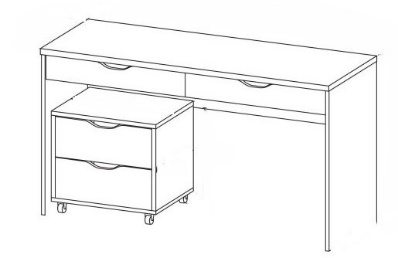 122Szafa dwudrzwiowa o wym. 90szer./60gł./200 wys. - ubraniowa zamykana z półkami przestawnymi w środku po jednej stronie i drążkami metalowymi na ubrania z drugiej strony (tył szafy płyta meblowa). Kolor płyty meblowej dąb Sonoma.Wieniec górny szafy wykonany z płyty meblowej melaminowanej o gr 25 mm.Korpus szafy wykonany z płyty meblowej melaminowanej o gr 18 mm, wszystkie wewnętrzne elementy oraz fronty wykonane z płyty o  grubości 18 mm. Tył szafy płyta meblowa o gr. 18mm.  Wszystkie krawędzie  narażone na uszkodzenia  wykończone  PCV 2mm w kolorze płyty ,  przyklejonym tak, aby zabezpieczyć krawędzie przed szkodliwym  działaniem  wilgoci  oraz wysokiej temperatury.Każde skrzydło drzwi mocowane na czterech   zawiasach. Uchwyty metalowe. Szafa posadowiona na nóżkach regulowanych. 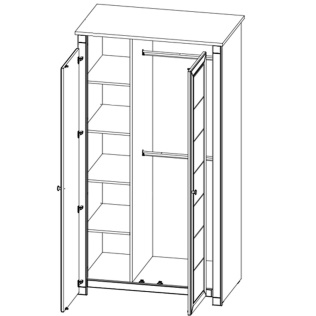 123Zabudowa o wym. 100szer./60gł/85wys.-szafka kuchenna dwudrzwiowa zamykana z dwiema półkami w środku; blat kuchenny zaoblony w całości (tył szafek - wzmocnienie płyta meblowa), z przedłużonym blatem na lodówkę. Kolor płyty meblowej dąb Sonoma. Kolor blatu kuchennego do wyboru z palety kolorów Wykonawcy. Uchwyty metalowe.Korpus szafki wykonany z płyty meblowej melaminowanej o gr 18 mm, wszystkie wewnętrzne elementy oraz fronty wykonane z płyty o  grubości 18 mm. Wszystkie krawędzie  narażone na uszkodzenia  wykończone  PCV 2mm w kolorze płyty ,  przyklejonym tak, aby zabezpieczyć krawędzie przed szkodliwym  działaniem  wilgoci  oraz wysokiej temperatury.Każde skrzydło drzwi mocowane na min. 3 zawiasach. Szafka posadowiona na nóżkach regulowanych. Zabudowę ścian na których mają znajdować się szafki należy indywidualnie zwymiarować. W zależności od rozmiaru pokoju szafkę należy zrobić dłuższą. Wymiar lodówki zostanie podany przez zamawiającego.  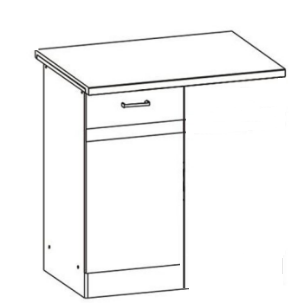 84Szafka wisząca dwudrzwiowa o wym. 100szer./35 cm gł./75wys.- zamykana z półkami  w środku/mocowana do ściany. Uchwyty metalowe. Kolor płyty meblowej dąb Sonoma.Korpus szafki wykonany z płyty meblowej melaminowanej o gr 18 mm, wszystkie wewnętrzne elementy oraz fronty wykonane z płyty o  grubości 18 mm. Wszystkie krawędzie  narażone na uszkodzenia  wykończone  PCV 2mm w kolorze płyty ,  przyklejonym tak, aby zabezpieczyć krawędzie przed szkodliwym  działaniem  wilgoci  oraz wysokiej temperatury.Każde skrzydło drzwi mocowane na min. 3 zawiasach. Zabudowa ścian na których mają znajdować się szafki należy indywidualnie zwymiarować. W zależności od rozmiaru pokoju szafkę należy zrobić szerszą.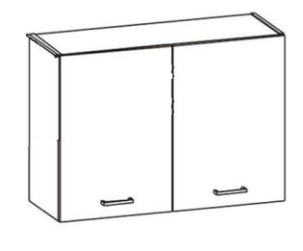 85Szafka wisząca jednodrzwiowa o wym. 60szer./35 cm gł./75wys.- zamykana z półkami  w środku/mocowane do ściany. Uchwyt metalowy. Kolor płyty meblowej dąb Sonoma.Korpus szafki wykonany z płyty meblowej melaminowanej o gr 18 mm, wszystkie wewnętrzne elementy oraz fronty wykonane z płyty o  grubości 18 mm. Wszystkie krawędzie  narażone na uszkodzenia  wykończone  PCV 2mm w kolorze płyty ,  przyklejonym tak, aby zabezpieczyć krawędzie przed szkodliwym  działaniem  wilgoci  oraz wysokiej temperatury.Każde skrzydło drzwi mocowane na min. 3 zawiasach.Zabudowa ścian na których mają znajdować się szafki należy indywidualnie zwymiarować. W zależności od rozmiaru pokoju szafkę należy zrobić szerszą.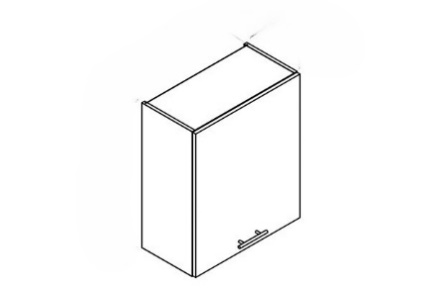 46Szafo-regał stojący o wymiarach 50szer./60cm gł./200 cm wys.Szafo-regał aktowy jednodrzwiowy, bez zamka (2 OH w dolnej części, 4 OH w górnej części otwartej). Konstrukcja szafo-regału wykonana z płyty melaminowanej (tył regału - wzmocnienie płyta meblowa). Krawędzie płyt zabezpieczone obrzeżami z PCV grubości 2 mm w kolorze płyty. Uchwyt metalowy. Kolor płyty meblowej dąb Sonoma.Szafo-regał posadowiony na nogach regulowanych. Wieniec górny szafo-regału wykonany z płyty meblowej melaminowanej o gr 25 mm.Korpus wykonany z płyty meblowej melaminowanej,  gr 18 mm, wszystkie wewnętrzne elementy oraz fronty wykonane z płyty meblowej o grubości 18 mm.  Tył szafki płyta meblowa gr 18mm.Każde skrzydło drzwi mocowane na min. trzech  zawiasach.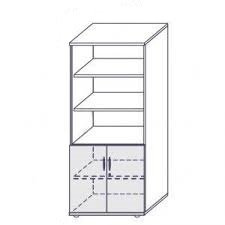 127Łóżko na konstrukcji metalowej, skręcanej z okładziną z płyty meblowej – o wymiarach 200cmdł./ok. 95 cm szer.Konstrukcja łóżka wykonana z profilu stalowego o wymiarze 80x20mm.Nogi łóżka zabezpieczone nakładkami, dzięki czemu nie rysują podłogi.Dwie szuflady na prowadnicach mocowanych do konstrukcji metalowej z wzmocnieniem od spodu i dodatkowym kółeczku ułatwiającym wysuw. Łóżko musi mieścić materac w rozmiarze 90x200.Materac kieszeniowy ze zdejmowanym pokrowcem, wysokość minimum 11 cm, twardość H3/H4.Dodatkowo przy łóżku na całej długości należy umieścić odbojnicę (kolor dąb Sonoma). Kolor płyty meblowej - dąb Sonoma, kolor  konstrukcji metalowej - czarny. 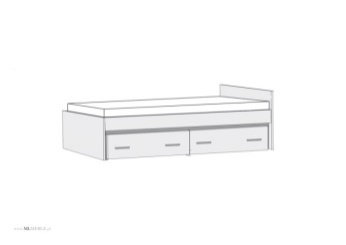 128Krzesło rozmiar 7 (największe) wykonane na stelażu metalowym z rury kwadratowej 20x20 mm, siedzisko i oparcie - sklejka liściasta. Końce nóg zabezpieczone stopkami z tworzywa sztucznego.Kolorystyka:Sklejka – kolor drewna naturalnyStelaż - czarny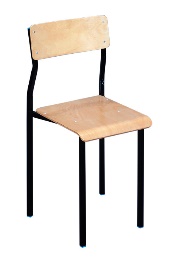 129Zabudowa – składająca się ze słupka na lodówkę oraz szafek dolnych z szufladami i półkami - 2 szt. oraz górnych zamykanych z półkami w środku/mocowane do ściany – 2 szt. Wymiary:1. Słupek - 70szer./62gł./200 wys.2. Dolne szafki – 70szer./62gł./85 wys.3. Górne szafki - 70szer./35gł./75wys.Blat kuchenny zaoblony w całości. (tył szafek - wzmocnienie płyta meblowa)Uchwyty metalowe. Kolor płyty meblowej dąb Sonoma.Zabudowa ścian na których mają znajdować się szafki należy indywidualnie zwymiarować. 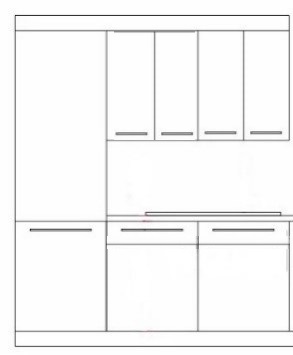 110Stolik posadowiony na nogach regulowanych, metalowych. Blat wykonany z blatu kuchennego, tego samego, co zabudowa. Wymiary:Długość – 130 cmWysokość – 62 cmSzerokość – 65 cmKolor blatu kuchennego do wyboru z palety kolorów Wykonawcy.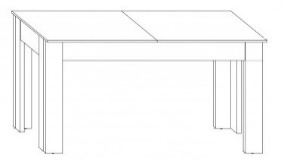 1Łączna cena brutto